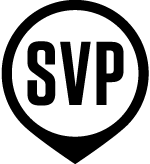 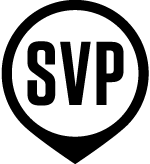 IMPACT We foster positive change in our communityFind ways to maximize your skills and passion for community impact Take risks, be resourceful and nimble in finding solutions Balance passionate convictions with evidence-based decisions Recognize the larger systems at play and embrace the complexity of change CONNECTWe make a greater impact togetherMake room for meaningful personal connectionsHave a sense of humor and be able to laugh at yourselfRecognize everyone has something valuable to contributeGive credit and celebrate accomplishmentsAssume positive intent TRUSTED ALLYWe invest in strong partnerships to yield better resultsHonor commitments and follow through Cultivate trust and mutual respectBe curious and humble, listen to learn and understandInvite constructive criticism and be open to changeSpeak up when something appears wrongEQUITYWe believe ALL people should have the opportunity to succeedBe aware of privilege and seek to understand different life experiences Look around to see whose voice is not heard and engage them Recognize when others should lead and step backAcknowledge power imbalances and work to level themSurface and challenge institutional and systemic inequities STRETCHWe challenge ourselves Never settle. Always strive to do better Embrace the opportunity for learning in every situation Facilitate uncomfortable conversationsOwn your mistakes and grow from them